Коми Республикаын «Сыктывдін»                        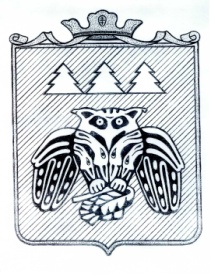 муниципальнӧй районса администрациялӧн               ШУÖМ                 ПОСТАНОВЛЕНИЕадминистрации муниципального района «Сыктывдинский» Республики Комиот 15 июня 2022 года                                                                                                       № 6/682На основании Федерального закона от 21.12.1994 № 68-ФЗ «О защите населения и территорий от чрезвычайных ситуаций природного и техногенного характера» и руководствуясь пунктом 26 Положения о единой государственной системе предупреждения и ликвидации чрезвычайных ситуаций, утвержденного постановлением Правительства Российской Федерации от 30.12.2003 № 794, постановлением администрации муниципального образования муниципального района «Сыктывдинский» от 26.08.2019 № 8/982 «О Сыктывдинском районном звене Коми Республиканской подсистемы единой государственной системы предупреждения и ликвидации», решением комиссии по предупреждению и ликвидации чрезвычайных ситуаций и обеспечению пожарной безопасности муниципального района «Сыктывдинский» от 14.06.2022 (протокол № 4), в связи с восстановлением ограждения опасной зоны на месте «замороженного» строительства в селе Выльгорт Сыктывдинского района, администрация муниципального района «Сыктывдинский» Республики Коми ПОСТАНОВЛЯЕТ:1. Отменить постановление администрации муниципального района «Сыктывдинский» Республики Коми от 11 мая 2022 года № 5/462 «О введении режима функционирования «Повышенная готовность» для Сыктывдинского районного звена Коми республиканской подсистемы РСЧС на территории сельского поселения «Выльгорт» Сыктывдинского района».2. Начальнику отдела по работе с Советом и сельскими поселениями администрации муниципального района «Сыктывдинский» (Е.Б. Боброва) информировать население района об отмене режима функционирования «Повышенная готовность» на территории сельского поселения «Выльгорт» Сыктывдинского района. 3. Контроль за исполнением настоящего постановления возложить на заместителя руководителя администрации муниципального района «Сыктывдинский» (А.В. Коншин).4. Настоящее постановление вступает в силу со дня его подписания.Об отмене режима функционирования «Повышенная готовность» для Сыктывдинского районного звена Коми республиканской подсистемы РСЧС на территории сельского поселения «Выльгорт» Сыктывдинского районаИ.о. руководителя администрации                                                                                 муниципального района «Сыктывдинский»            П.В. Карин